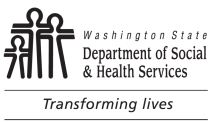 	Funds Match Certification	(This form must be submitted with final contract billing.)	Funds Match Certification	(This form must be submitted with final contract billing.)	Funds Match Certification	(This form must be submitted with final contract billing.)	Funds Match Certification	(This form must be submitted with final contract billing.)	Funds Match Certification	(This form must be submitted with final contract billing.)I,      	  certify that local funds and/or in-kind items   PRINT NAMEI,      	  certify that local funds and/or in-kind items   PRINT NAMEI,      	  certify that local funds and/or in-kind items   PRINT NAMEI,      	  certify that local funds and/or in-kind items   PRINT NAMEI,      	  certify that local funds and/or in-kind items   PRINT NAMEI,      	  certify that local funds and/or in-kind items   PRINT NAMEI,      	  certify that local funds and/or in-kind items   PRINT NAMEwere provided in the amount ofwere provided in the amount of$     	TYPE AND SOURCE OF PRIVATE / LOCAL FUNDS / ITEMSTYPE AND SOURCE OF PRIVATE / LOCAL FUNDS / ITEMSTYPE AND SOURCE OF PRIVATE / LOCAL FUNDS / ITEMSTYPE AND SOURCE OF PRIVATE / LOCAL FUNDS / ITEMSTYPE AND SOURCE OF PRIVATE / LOCAL FUNDS / ITEMSTYPE AND SOURCE OF PRIVATE / LOCAL FUNDS / ITEMSwere provided in the amount ofwere provided in the amount of$     	TYPE AND SOURCE OF NON-PROFIT FUNDS / ITEMSTYPE AND SOURCE OF NON-PROFIT FUNDS / ITEMSTYPE AND SOURCE OF NON-PROFIT FUNDS / ITEMSTYPE AND SOURCE OF NON-PROFIT FUNDS / ITEMSTYPE AND SOURCE OF NON-PROFIT FUNDS / ITEMSTYPE AND SOURCE OF NON-PROFIT FUNDS / ITEMSwere provided in the amount ofwere provided in the amount of$     	TYPE AND SOURCE OF FEDERAL FUNDS / ITEMSTYPE AND SOURCE OF FEDERAL FUNDS / ITEMSTYPE AND SOURCE OF FEDERAL FUNDS / ITEMSTYPE AND SOURCE OF FEDERAL FUNDS / ITEMSTYPE AND SOURCE OF FEDERAL FUNDS / ITEMSTYPE AND SOURCE OF FEDERAL FUNDS / ITEMSand were used to match funds paid during the time period of      	 through      	 for     	.TYPE OF SERVICE/CONTRACTand were used to match funds paid during the time period of      	 through      	 for     	.TYPE OF SERVICE/CONTRACTand were used to match funds paid during the time period of      	 through      	 for     	.TYPE OF SERVICE/CONTRACTand were used to match funds paid during the time period of      	 through      	 for     	.TYPE OF SERVICE/CONTRACTand were used to match funds paid during the time period of      	 through      	 for     	.TYPE OF SERVICE/CONTRACTand were used to match funds paid during the time period of      	 through      	 for     	.TYPE OF SERVICE/CONTRACTand were used to match funds paid during the time period of      	 through      	 for     	.TYPE OF SERVICE/CONTRACT5555555NAME OF ENTITYNAME OF ENTITYNAME OF ENTITYNAME OF ENTITYNAME OF ENTITYNAME OF ENTITYNAME OF ENTITYNAME OF AUTHORIZED AGENTNAME OF AUTHORIZED AGENTNAME OF AUTHORIZED AGENTNAME OF AUTHORIZED AGENTNAME OF AUTHORIZED AGENTCONTRACT / VENDOR NUMBERCONTRACT / VENDOR NUMBERAUTHORIZED REPRESENTATIVE’S SIGNATURE	DATEAUTHORIZED REPRESENTATIVE’S SIGNATURE	DATEAUTHORIZED REPRESENTATIVE’S SIGNATURE	DATETITLE OR POSITIONTITLE OR POSITIONTITLE OR POSITIONTITLE OR POSITIONPRINTED NAME OF AUTHORIZED REPRESENTATIVEPRINTED NAME OF AUTHORIZED REPRESENTATIVEPRINTED NAME OF AUTHORIZED REPRESENTATIVETELEPHONE NUMBERTELEPHONE NUMBERTELEPHONE NUMBERTELEPHONE NUMBERInstructions	Name:	Printed name of the entity’s agent authorized to complete certification form.	Type and source of funds:	The type and source of funds used.  Please break out different types of funding sources.  Not all funding sources will be necessary to complete each certification.  In-kind sources need specific identification showing who donated the item(s) (e.g., volunteers, building use, etc.).	Dollar amount:	Dollars that were used to match funds paid during the time period.  Dollars reported must agree with amount on the final billing.	Time frame:	Period of time the services were provided.	Type of service/contract:	Services eligible for matching.	Name of entity:	Name of entity that is providing the funding match.	Name of authorized agent:	Name of agent, if different than “name of entity” above, that is authorized to act on behalf of entity.	Contract/vendor number:	The contract or vendor number of the entity.	Authorized representative’s signature:	The signature of the entity authorized representative.	Date:	Date when form was completed.	Title or position:	Title or position of entity authorized representative	Printed name:	Printed name of authorized representative.	Telephone number:	Telephone number of authorized representative.  Include the area code.Instructions	Name:	Printed name of the entity’s agent authorized to complete certification form.	Type and source of funds:	The type and source of funds used.  Please break out different types of funding sources.  Not all funding sources will be necessary to complete each certification.  In-kind sources need specific identification showing who donated the item(s) (e.g., volunteers, building use, etc.).	Dollar amount:	Dollars that were used to match funds paid during the time period.  Dollars reported must agree with amount on the final billing.	Time frame:	Period of time the services were provided.	Type of service/contract:	Services eligible for matching.	Name of entity:	Name of entity that is providing the funding match.	Name of authorized agent:	Name of agent, if different than “name of entity” above, that is authorized to act on behalf of entity.	Contract/vendor number:	The contract or vendor number of the entity.	Authorized representative’s signature:	The signature of the entity authorized representative.	Date:	Date when form was completed.	Title or position:	Title or position of entity authorized representative	Printed name:	Printed name of authorized representative.	Telephone number:	Telephone number of authorized representative.  Include the area code.Instructions	Name:	Printed name of the entity’s agent authorized to complete certification form.	Type and source of funds:	The type and source of funds used.  Please break out different types of funding sources.  Not all funding sources will be necessary to complete each certification.  In-kind sources need specific identification showing who donated the item(s) (e.g., volunteers, building use, etc.).	Dollar amount:	Dollars that were used to match funds paid during the time period.  Dollars reported must agree with amount on the final billing.	Time frame:	Period of time the services were provided.	Type of service/contract:	Services eligible for matching.	Name of entity:	Name of entity that is providing the funding match.	Name of authorized agent:	Name of agent, if different than “name of entity” above, that is authorized to act on behalf of entity.	Contract/vendor number:	The contract or vendor number of the entity.	Authorized representative’s signature:	The signature of the entity authorized representative.	Date:	Date when form was completed.	Title or position:	Title or position of entity authorized representative	Printed name:	Printed name of authorized representative.	Telephone number:	Telephone number of authorized representative.  Include the area code.Instructions	Name:	Printed name of the entity’s agent authorized to complete certification form.	Type and source of funds:	The type and source of funds used.  Please break out different types of funding sources.  Not all funding sources will be necessary to complete each certification.  In-kind sources need specific identification showing who donated the item(s) (e.g., volunteers, building use, etc.).	Dollar amount:	Dollars that were used to match funds paid during the time period.  Dollars reported must agree with amount on the final billing.	Time frame:	Period of time the services were provided.	Type of service/contract:	Services eligible for matching.	Name of entity:	Name of entity that is providing the funding match.	Name of authorized agent:	Name of agent, if different than “name of entity” above, that is authorized to act on behalf of entity.	Contract/vendor number:	The contract or vendor number of the entity.	Authorized representative’s signature:	The signature of the entity authorized representative.	Date:	Date when form was completed.	Title or position:	Title or position of entity authorized representative	Printed name:	Printed name of authorized representative.	Telephone number:	Telephone number of authorized representative.  Include the area code.Instructions	Name:	Printed name of the entity’s agent authorized to complete certification form.	Type and source of funds:	The type and source of funds used.  Please break out different types of funding sources.  Not all funding sources will be necessary to complete each certification.  In-kind sources need specific identification showing who donated the item(s) (e.g., volunteers, building use, etc.).	Dollar amount:	Dollars that were used to match funds paid during the time period.  Dollars reported must agree with amount on the final billing.	Time frame:	Period of time the services were provided.	Type of service/contract:	Services eligible for matching.	Name of entity:	Name of entity that is providing the funding match.	Name of authorized agent:	Name of agent, if different than “name of entity” above, that is authorized to act on behalf of entity.	Contract/vendor number:	The contract or vendor number of the entity.	Authorized representative’s signature:	The signature of the entity authorized representative.	Date:	Date when form was completed.	Title or position:	Title or position of entity authorized representative	Printed name:	Printed name of authorized representative.	Telephone number:	Telephone number of authorized representative.  Include the area code.Instructions	Name:	Printed name of the entity’s agent authorized to complete certification form.	Type and source of funds:	The type and source of funds used.  Please break out different types of funding sources.  Not all funding sources will be necessary to complete each certification.  In-kind sources need specific identification showing who donated the item(s) (e.g., volunteers, building use, etc.).	Dollar amount:	Dollars that were used to match funds paid during the time period.  Dollars reported must agree with amount on the final billing.	Time frame:	Period of time the services were provided.	Type of service/contract:	Services eligible for matching.	Name of entity:	Name of entity that is providing the funding match.	Name of authorized agent:	Name of agent, if different than “name of entity” above, that is authorized to act on behalf of entity.	Contract/vendor number:	The contract or vendor number of the entity.	Authorized representative’s signature:	The signature of the entity authorized representative.	Date:	Date when form was completed.	Title or position:	Title or position of entity authorized representative	Printed name:	Printed name of authorized representative.	Telephone number:	Telephone number of authorized representative.  Include the area code.Instructions	Name:	Printed name of the entity’s agent authorized to complete certification form.	Type and source of funds:	The type and source of funds used.  Please break out different types of funding sources.  Not all funding sources will be necessary to complete each certification.  In-kind sources need specific identification showing who donated the item(s) (e.g., volunteers, building use, etc.).	Dollar amount:	Dollars that were used to match funds paid during the time period.  Dollars reported must agree with amount on the final billing.	Time frame:	Period of time the services were provided.	Type of service/contract:	Services eligible for matching.	Name of entity:	Name of entity that is providing the funding match.	Name of authorized agent:	Name of agent, if different than “name of entity” above, that is authorized to act on behalf of entity.	Contract/vendor number:	The contract or vendor number of the entity.	Authorized representative’s signature:	The signature of the entity authorized representative.	Date:	Date when form was completed.	Title or position:	Title or position of entity authorized representative	Printed name:	Printed name of authorized representative.	Telephone number:	Telephone number of authorized representative.  Include the area code.